			                                         Καλλιθέα  8/7/2021		                                                        Αρ. Πρωτ:  29424ΕΛΛΗΝΙΚΗ ΔΗΜΟΚΡΑΤΙΑ                                                                           ΝΟΜΟΣ ΑΤΤΙΚΗΣ                                                                                                 ΠΡΟΣ ΔΗΜΟΣ ΚΑΛΛΙΘΕΑΣ ΓΡΑΦΕΙΟ:   ANTIΔΗΜΑΡΧΟΥ ΠΑΙΔΕΙΑΣ                                       ΠΡΟΕΔΡΟ ΔΗΜΟΤΙΚΟΥ ΣΥΜΒΟΥΛΙΟΥ                      ΚΑΙ ΔΙΑ ΒΙΟΥ ΜΑΘΗΣΗΣ ΤΗΛΕΦΩΝΟ:    2109589569                                                                             ΕΙΣΗΓΗΤΙΚΟΘ Ε Μ Α: «ΔHMOΣΙΑ ΠΡΟΣΚΛΗΣΗ ΓΙΑ ΕΝΟΙΚΙΑΣΗ ΑΚΙΝΗΤΩΝ ΓΙΑ ΤΗ ΔΙΧΡΟΝΗ ΠΡΟΣΧΟΛΙΚΗ ΑΓΩΓΗ»Λαμβάνοντας υπόψη :Α) Τις διατάξεις της παρ 3β,3γ,του άρθρου 33 του Ν 4521(ΦΕΚ 38/’Α/2-3-2018 ) σύμφωνα με τις οποίες η φοίτηση στα νηπιαγωγεία είναι διετής και γίνεται υποχρεωτική  για τα νήπια που συμπληρώνουν τα (4) τέσσερα έτη,Β) Το άρθρο 24 του Ν. 4674/2020 σχετικά ε τη Μίσθωση ακινήτων από τους ΔήμουςΓ) Την έλλειψη ιδιόκτητων κτηρίων του Δήμου που να εξυπηρετούν τον σκοπό αυτό.Κατόπιν των παραπάνω παρακαλούμε για:Την έγκριση Δημόσιας πρόσκλησης εκδήλωσης ενδιαφέροντος μισθώσεων ακινήτων για την αντιμετώπιση των άμεσων και επιτακτικών αναγκών της εφαρμογής της προσχολικής υποχρεωτικής εκπαίδευσης.   Εσωτερική Διανομή                                                                                        -   Γρ. Δημάρχου                                                                                                         Ο ΑΝΤΙΔΗΜΑΡΧΟΣ ΠΑΙΔΕΙΑΣ ΚΑΙ ΔΙΑ ΒΙΟΥ ΜΑΘΗΣΗΣ-   Γρ.Αντιδημάρχου                                                -   Δ/νση Πολιτισμού Παιδείας & Νέας Γενιάς                                                                          ΚΩΝ/ΝΟΣ ΚΑΛΟΓΕΡΟΠΟΥΛΟΣ-   Τμήμα Παιδείας & Δια Βίου Μάθησης                                                                                     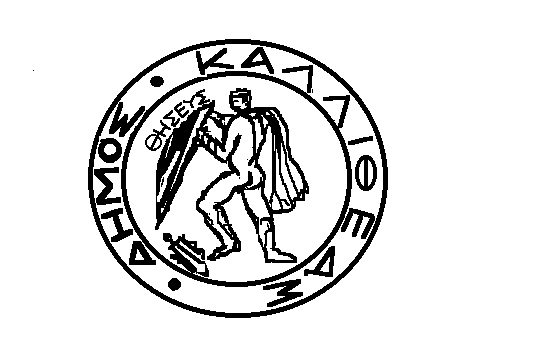 